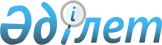 "2015-2017 жылдарға арналған аудандық бюджет туралы" Қармақшы аудандық мәслихатының 2014 жылғы 24 желтоқсандағы № 225 шешіміне өзгерістер мен толықтырулар енгізу туралы
					
			Мерзімі біткен
			
			
		
					Қызылорда облысы Қармақшы аудандық мәслихатының 2015 жылғы 22 қыркүйектегі № 286 шешiмi. Қызылорда облысының Әдiлет департаментiнде 2015 жылғы 28 қыркүйекте № 5148 болып тiркелдi. Қолданылу мерзімінің аяқталуына байланысты тоқтатылды      "Қазақстан Республикасының Бюджет кодексі" Қазақстан Республикасының 2008 жылғы 4 желтоқсандағы кодексіне, "Қазақстан Республикасындағы жергілікті мемлекеттік басқару және өзін-өзі басқару туралы" Қазақстан Республикасының 2001 жылғы 23 қаңтардағы Заңының 6-бабының 1-тармағының 1) тармақшасына сәйкес Қармақшы аудандық мәслихаты ШЕШІМ ҚАБЫЛДАДЫ:

       "2015-2017 жылдарға арналған аудандық бюджет туралы" Қармақшы аудандық мәслихатының 2014 жылғы 24 желтоқсандағы № 225 шешіміне (нормативтік құқықтық актілердің мемлекеттік тіркеу тізілімінде 4833 нөмірімен тіркелген, аудандық "Қармақшы таңы" газетінің 2015 жылғы 17 қаңтарда №4 жарияланған) мынадай өзгерістер мен толықтырулар енгізілсін:

      1-тармақта:

      1), 2) тармақшалар жаңа редакцияда жазылсын:

      "1) кірістер – 8 070 935,1 мың теңге, оның ішінде:

      салықтық түсімдер – 920 826 мың теңге;

      салықтық емес түсімдер – 7 714 мың теңге;

      негізгі капиталды сатудан түсетін түсімдер – 6 494 мың теңге;

      трансферттер түсімі – 7 135 901,1 мың теңге;

      2) шығындар – 8 205 173,3 мың теңге;";

      4-тармақтың 1) тармақшасы жаңа редакцияда жазылсын:

      "1) білім беруге – 66 278,1 мың теңге, оның ішінде жаңадан іске қосылған білім объектілерін ұстауға – 19 818 мың теңге, психологиялық-медициналық-педагогикалық консультациялық кабинеттерін ұстауға – 7 015 мың теңге, патронаттық тәрбиелеу шығындарына – 2 510 мың теңге, жалпы білім беру мектептерінде оқушылардың саны көбеюіне байланысты класс-комплектерін ұлғайтуға – 8 482 мың теңге, оқулықтар мен оқу әдістемелік кешендермен қамтамасыз етуге – 11 902 мың теңге, Жосалы кентіндегі "Шоқан Уалиханов атындағы №26 орта мектебі" мемлекеттік мекемесінің ғимараттарын күрделі жөндеуге – 16 551,1 мың теңге;";

      4-тармақ мынадай мазмұндағы 13)-14) тармақшалармен толықтырылсын:

      "13) мемлекеттік қызметкерлер штаты санының ұлғаюына байланысты – 602 мың теңге;

      14) жаңадан іске қосылған мәдениет нысандарын ұстауға – 2 633 мың теңге.";

      5-тармақтың 1) тармақшасы жаңа редакцияда жазылсын:

      "1) Қармақшы ауданы Жосалы кенті Мүсірбаев көшесі бойындағы коммуналдық меншіктегі ғимарат құрылысына – 120 771 мың теңге;";

      6-тармақ жаңа редакцияда жазылсын:

      "6. Ауылдық елді мекендердегі мамандарды әлеуметтік қолдау шараларын іске асыруға берілген бюджеттік кредиттер бойынша сыйақы төлеуге 48 мың теңге қаралғаны ескерілсін.";

      7-тармақ жаңа редакцияда жазылсын:

      "7. Ауданның жергілікті атқарушы органының 2015 жылға арналған резерві 24 163 мың теңге болып бекітілсін.";

      аталған шешімнің 1, 4, 6-қосымшалары осы шешімнің 1, 2, 3-қосымшаларына сәйкес жаңа редакцияда жазылсын.

       Осы шешім алғашқы ресми жарияланған күнінен бастап қолданысқа енгізіледі және 2015 жылдың 1 қаңтарынан бастап туындаған қатынастарға таралады. 

 2015 жылға арналған аудандық бюджет 2015 жылға арналған аудандық бюджеттің бюджеттік инвестицияларды жүзеге асыруға бағытталған бағдарламаларының тізбесі Кент, ауылдық округ әкімі аппараттарының 2015 жылға арналған бюджеттік бағдарламаларының тізбесі
					© 2012. Қазақстан Республикасы Әділет министрлігінің «Қазақстан Республикасының Заңнама және құқықтық ақпарат институты» ШЖҚ РМК
				
      Қармақшы аудандық

Қармақшы аудандық

      мәслихатының кезектен тыс

мәслихатының хатшысы

      42-сессиясының төрағасы

      __________ О. Бодыбаев

__________ М. Наятұлы
Қармақшы аудандық мәслихатының
2015 жылғы "22" қыркүйектегі 42-сессиясының
№ 286 шешіміне 1-қосымшаҚармақшы аудандық мәслихатының
2014 жылғы "24" желтоқсандағы 35-сессиясының
№ 225 шешіміне 1-қосымшаСанаты

Санаты

Санаты

Санаты

Сомасы, мың теңге

Сыныбы

Сыныбы

Сыныбы

Сомасы, мың теңге

Iшкi сыныбы

Iшкi сыныбы

Сомасы, мың теңге

Атауы

Сомасы, мың теңге

1.Кірістер

8070935,1

1

Салықтық түсімдер

920826

01

Табыс салығы

356555

2

Жеке табыс салығы

356555

03

Әлеуметтiк салық

212000

1

Әлеуметтік салық

212000

04

Меншiкке салынатын салықтар

308274

1

Мүлiкке салынатын салықтар

224888

3

Жер салығы

5804

4

Көлiк құралдарына салынатын салық

77234

5

Бірыңғай жер салығы

348

05

Тауарларға, жұмыстарға және қызметтерге салынатын iшкi салықтар

33714

2

Акциздер

5851

3

Табиғи және басқа да ресурстарды пайдаланғаны үшiн түсетiн түсiмдер

3121

4

Кәсiпкерлiк және кәсiби қызметтi жүргiзгенi үшiн алынатын алымдар

24522

5

Ойын бизнесіне салық

220

07

Басқа да салықтар

24

1

Басқа да салықтар

24

08

Заңдық мәнді іс-әрекеттерді жасағаны және (немесе) оған уәкілеттігі бар мемлекеттік органдар немесе лауазымды адамдар құжаттар бергені үшін алынатын міндетті төлемдер

10259

1

Мемлекеттік баж

10259

2

Салықтық емес түсiмдер

7714

01

Мемлекеттік меншіктен түсетін кірістер

3393

5

Мемлекет меншігіндегі мүлікті жалға беруден түсетін кірістер

3345

7

Мемлекеттiк бюджеттен берiлген кредиттер бойынша сыйақылар

48

04

Мемлекеттік бюджеттен қаржыландырылатын, сондай-ақ Қазақстан Республикасы Ұлттық Банкінің бюджетінен (шығыстар сметасынан) қамтылатын және қаржыландырылатын мемлекеттік мекемелер салатын айыппұлдар, өсімпұлдар, санкциялар, өндіріп алулар

1211

1

Мұнай секторы ұйымдарынан түсетiн түсiмдердi қоспағанда, мемлекеттiк бюджеттен қаржыландырылатын, сондай-ақ Қазақстан Республикасы Ұлттық Банкiнiң бюджетiнен (шығыстар сметасынан) ұсталатын және қаржыландырылатын мемлекеттiк мекемелер салатын айыппұлдар, өсiмпұлдар, санкциялар, өндiрiп алулар

1211

2

06

Өзге де салықтық емес түсiмдер

3110

1

Өзге де салықтық емес түсiмдер

3110

3

Негізгі капиталды сатудан түсетін түсімдер

6494

03

Жердi және материалдық емес активтердi сату

6494

1

Жерді сату

4895

2

Материалдық емес активтерді сату 

1599

4

Трансферттердің түсімдері

7135901,1

02

Мемлекеттiк басқарудың жоғары тұрған органдарынан түсетiн трансферттер

7135901,1

2

Облыстық бюджеттен түсетiн трансферттер

7135901,1

Функционалдық топ

Функционалдық топ

Функционалдық топ

Функционалдық топ

Сомасы, мың теңге

Бюджеттік бағдарламалардың әкімшісі

Бюджеттік бағдарламалардың әкімшісі

Бюджеттік бағдарламалардың әкімшісі

Сомасы, мың теңге

Бағдарлама

Бағдарлама

Сомасы, мың теңге

Атауы

Сомасы, мың теңге

2.Шығындар

8205173,3

01

Жалпы сипаттағы мемлекеттiк қызметтер

533187

112

Аудан (облыстық маңызы бар қала) мәслихатының аппараты

20208

001

Аудан (облыстық маңызы бар қала) мәслихатының қызметін қамтамасыз ету жөніндегі қызметтер

20208

122

Аудан (облыстық маңызы бар қала) әкімінің аппараты

142503

001

Аудан (облыстық маңызы бар қала) әкімінің қызметін қамтамасыз ету жөніндегі қызметтер

106203

003

Мемлекеттік органның күрделі шығыстары

36300

123

Қаладағы аудан, аудандық маңызы бар қала, кент, ауыл, ауылдық округ әкімінің аппараты

250981

001

Қаладағы аудан, аудандық маңызы бар қала, кент, ауыл, ауылдық округ әкімінің қызметін қамтамасыз ету жөніндегі қызметтер

223045

022

Мемлекеттік органның күрделі шығыстары

27936

452

Ауданның (облыстық маңызы бар қаланың) қаржы бөлімі

19851

001

Ауданның (облыстық маңызы бар қаланың) бюджетін орындау және коммуналдық меншігін басқару саласындағы мемлекеттік саясатты іске асыру жөніндегі қызметтер 

18490

003

Салық салу мақсатында мүлікті бағалауды жүргізу

1241

018

Мемлекеттік органның күрделі шығыстары

120

453

Ауданның (облыстық маңызы бар қаланың) экономика және бюджеттік жоспарлау бөлімі

18469

001

Экономикалық саясатты, мемлекеттік жоспарлау жүйесін қалыптастыру және дамыту саласындағы мемлекеттік саясатты іске асыру жөніндегі қызметтер

17789

004

Мемлекеттік органның күрделі шығыстары

680

458

Ауданның (облыстық маңызы бар қаланың) тұрғын үй-коммуналдық шаруашылығы, жолаушылар көлігі және автомобиль жолдары бөлімі

16515

001

Жергілікті деңгейде тұрғын үй-коммуналдық шаруашылығы, жолаушылар көлігі және автомобиль жолдары саласындағы мемлекеттік саясатты іске асыру жөніндегі қызметтер

16145

013

Мемлекеттік органның күрделі шығыстары

370

493

Ауданың (облыстық маңызы бар қаланың) кәсіпкерлік, өнеркәсіп және туризм бөлімі

13235

001

Жергілікті деңгейде кәсіпкерлікті, өнеркәсіпті және туризмді дамыту саласындағы мемлекеттік саясатты іске асыру жөніндегі қызметтер

13030

003

Мемлекеттік органның күрделі шығыстары

205

801

Ауданның (облыстық маңызы бар қаланың) жұмыспен қамту, әлеуметтік бағдарламалар және азаматтық хал атілерін тіркеу бөлімі

51425

001

Жергілікті деңгейде жұмыспен қамту, әлеуметтік бағдарламалар және азаматтық хал актілерін тіркеу саласындағы мемлекеттік саясатты іске асыру жөніндегі қызметтер

50527

003

Мемлекеттік органның күрделі шығыстары

898

02

Қорғаныс

2096

122

Аудан (облыстық маңызы бар қала) әкімінің аппараты

2096

005

Жалпыға бірдей әскери міндетті атқару шеңберіндегі іс-шаралар

2096

03

Қоғамдық тәртіп, қауіпсіздік, құқықтық, сот, қылмыстық-атқару қызметі

1594

458

Ауданның (облыстық маңызы бар қаланың) тұрғын үй-коммуналдық шаруашылығы, жолаушылар көлігі және автомобиль жолдары бөлімі

1594

021

Елдi мекендерде жол қозғалысы қауiпсiздiгін қамтамасыз ету

1594

04

Бiлiм беру

4989076,9

123

Қаладағы аудан, аудандық маңызы бар қала, кент, ауыл, ауылдық округ әкімінің аппараты

744469

004

Мектепке дейінгі тәрбие мен оқыту ұйымдарының қызметін қамтамасыз ету

564658

005

Ауылдық жерлерде балаларды мектепке дейін тегін алып баруды және кері алып келуді ұйымдастыру

7439

041

Мектепке дейінгі білім беру ұйымдарында мемлекеттік білім беру тапсырысын іске асыруға

172372

464

Ауданның (облыстық маңызы бар қаланың) білім бөлімі

4179789,1

001

Жергілікті деңгейде білім беру саласындағы мемлекеттік саясатты іске асыру жөніндегі қызметтер

19410

003

Жалпы білім беру

2900571

005

Ауданның (облыстық маңызы бар қаланың) мемлекеттік білім беру мекемелер үшін оқулықтар мен оқу-әдiстемелiк кешендерді сатып алу және жеткізу

39643

006

Балаларға қосымша білім беру 

106041

007

Аудандық (қалалалық) ауқымдағы мектеп олимпиадаларын және мектептен тыс іс-шараларды өткiзу

4705

012

Мемлекеттік органның күрделі шығыстары

520

015

Жетім баланы (жетім балаларды) және ата-аналарының қамқорынсыз қалған баланы (балаларды) күтіп-ұстауға қамқоршыларға (қорғаншыларға) ай сайынға ақшалай қаражат төлемі

15230

029

Балалар мен жасөспірімдердің психикалық денсаулығын зерттеу және халыққа психологиялық-медициналық-педагогикалық консультациялық көмек көрсету

7389

040

Мектепке дейінгі білім беру ұйымдарында мемлекеттік білім беру тапсырысын іске асыруға

79426

054

Байқоңыр қаласындағы қазақ тілінде білім беру ұйымдарының қызметін қамтамасыз ету

982151

067

Ведомстволық бағыныстағы мемлекеттік мекемелерінің және ұйымдарының күрделі шығыстары

23088,1

068

Халықтың компьютерлік сауаттылығын арттыруды қамтамасыз ету

1615

465

Ауданның (облыстық маңызы бар қаланың) дене шынықтыру және спорт бөлімі

62006

017

Балалар мен жасөспірімдерге спорт бойынша қосымша білім беру

62006

467

Ауданның (облыстық маңызы бар қаланың) құрылыс бөлімі

2812,8

037

Білім беру объектілерін салу және реконструкциялау

2812,8

05

Денсаулық сақтау

176

123

Қаладағы аудан, аудандық маңызы бар қала, кент, ауыл, ауылдық округ әкімінің аппараты

176

002

Шұғыл жағдайларда сырқаты ауыр адамдарды дәрігерлік көмек көрсететін ең жақын денсаулық сақтау ұйымына дейін жеткізуді ұйымдастыру

176

06

Әлеуметтiк көмек және әлеуметтiк қамсыздандыру

447646

123

Қаладағы аудан, аудандық маңызы бар қала, кент, ауыл, ауылдық округ әкімінің аппараты

35575

003

Мұқтаж азаматтарға үйінде әлеуметтік көмек көрсету

16162

026

Жергілікті деңгейде халықты жұмыспен қамтуды қамтамасыз ету

19413

801

Ауданның (облыстық маңызы бар қаланың) жұмыспен қамту, әлеуметтік бағдарламалар және азаматтық хал атілерін тіркеу бөлімі

409561

004

Жұмыспен қамту бағдарламасы

5725

006

Ауылдық жерлерде тұратын денсаулық сақтау, білім беру, әлеуметтік қамтамасыз ету, мәдениет, спорт және ветеринар мамандарына отын сатып алуға Қазақстан Республикасының заңнамасына сәйкес әлеуметтік көмек көрсету

21604

007

Тұрғын үйге көмек көрсету

81284

009

Үйден тәрбиеленіп оқытылатын мүгедек балаларды материалдық қамтамасыз ету

3639

010

Мемлекеттік атаулы әлеуметтік көмек 

5930

011

Жергілікті өкілетті органдардың шешімі бойынша мұқтаж азаматтардың жекелеген топтарына әлеуметтік көмек

79035

014

Мұқтаж азаматтарға үйде әлеуметтiк көмек көрсету

28274

016

18 жасқа дейінгі балаларға мемлекеттік жәрдемақылар

99014

017

Мүгедектерді оңалту жеке бағдарламасына сәйкес, мұқтаж мүгедектерді міндетті гигиеналық құралдармен және ымдау тілі мамандарының қызмет көрсетуін, жеке көмекшілермен қамтамасыз ету 

59437

018

Жәрдемақыларды және басқа да әлеуметтік төлемдерді есептеу, төлеу мен жеткізу бойынша қызметтерге ақы төлеу

2504

023

Жұмыспен қамту орталықтарының қызметін қамтамасыз ету

800

050

Мүгедектердің құқықтарын қамтамасыз ету және өмір сүру сапасын жақсарту жөніндегі іс-шаралар жоспарын іске асыру

2072

052

Ұлы Отан соғысындағы Жеңістің жетпіс жылдығына арналған іс-шараларды өткізу

20243

464

Ауданның (облыстық маңызы бар қаланың) білім бөлімі

2510

030

Патронат тәрбиешілерге берілген баланы (балаларды) асырап бағу

2510

07

Тұрғын үй-коммуналдық шаруашылық

1381441

123

Қаладағы аудан, аудандық маңызы бар қала, кент, ауыл, ауылдық округ әкімінің аппараты

365436,8

007

Аудандық маңызы бар қаланың, кенттің, ауылдың, ауылдық округтің мемлекеттік тұрғын үй қорының сақталуын ұйымдастыру

300

008

Елді мекендердегі көшелерді жарықтандыру

22845

009

Елді мекендердің санитариясын қамтамасыз ету

21445

011

Елді мекендерді абаттандыру мен көгалдандыру

317833,8

014

Елді мекендерді сумен жабдықтауды ұйымдастыру

2000

027

Жұмыспен қамту 2020 жол картасы бойынша қалаларды және ауылдық елді мекендерді дамыту шеңберінде объектілерді жөндеу және абаттандыру

1013

458

Ауданның (облыстық маңызы бар қаланың) тұрғын үй-коммуналдық шаруашылығы, жолаушылар көлігі және автомобиль жолдары бөлімі

46894

003

Мемлекеттік тұрғын үй қорының сақталуын ұйымдастыру

750

004

Азаматтардың жекелеген санаттарын тұрғын үймен қамтамасыз ету

3145

015

Елдi мекендердегі көшелердi жарықтандыру

32228

018

Елдi мекендердi абаттандыру және көгалдандыру

10471

049

Көп пәтерлі тұрғын үйлерде энергетикалық аудит жүргізу

300

464

Ауданның (облыстық маңызы бар қаланың) білім бөлімі

11360,9

026

Жұмыспен қамту 2020 жол картасы бойынша қалаларды және ауылдық елді мекендерді дамыту шеңберінде объектілерді жөндеу

11360,9

467

Ауданның (облыстық маңызы бар қаланың) құрылыс бөлімі

957749,3

003

Коммуналдық тұрғын үй қорының тұрғын үйін жобалау және (немесе) салу, реконструкциялау

43892,4

005

Коммуналдық шаруашылығын дамыту

120771

058

Елді мекендердегі сумен жабдықтау және су бұру жүйелерін дамыту

793085,9

08

Мәдениет, спорт, туризм және ақпараттық кеңістiк

513465

123

Қаладағы аудан, аудандық маңызы бар қала, кент, ауыл, ауылдық округ әкімінің аппараты

176916

006

Жергілікті деңгейде мәдени-демалыс жұмыстарын қолдау

176916

455

Ауданның (облыстық маңызы бар қаланың) мәдениет және тілдерді дамыту бөлімі

218767

001

Жергілікті деңгейде тілдерді және мәдениетті дамыту саласындағы мемлекеттік саясатты іске асыру жөніндегі қызметтер

10962

003

Мәдени-демалыс жұмысын қолдау

99636

006

Аудандық (қалалық) кiтапханалардың жұмыс iстеуi

49349

007

Мемлекеттiк тiлдi және Қазақстан халқының басқа да тiлдерін дамыту

490

009

Тарихи-мәдени мұра ескерткіштерін сақтауды және оларға қол жетімділікті қамтамасыз ету

58260

010

Мемлекеттік органның күрделі шығыстары

70

456

Ауданның (облыстық маңызы бар қаланың) ішкі саясат бөлімі

27373

001

Жергілікті деңгейде ақпарат, мемлекеттілікті нығайту және азаматтардың әлеуметтік сенімділігін қалыптастыру саласында мемлекеттік саясатты іске асыру жөніндегі қызметтер

13080

002

Мемлекеттік ақпараттық саясат жүргізу жөніндегі қызметтер

9713

003

Жастар саясаты саласында іс-шараларды іске асыру

4280

006

Мемлекеттік органның күрделі шығыстары

300

Ауданның (облыстық маңызы бар қаланың) дене шынықтыру және спорт бөлімі 

88909

001

Жергілікті деңгейде дене шынықтыру және спорт саласындағы мемлекеттік саясатты іске асыру жөніндегі қызметтер

7462

004

Мемлекеттік органның күрделі шығыстары

340

005

Ұлттық және бұқаралық спорт түрлерін дамыту

12543

006

Аудандық (облыстық маңызы бар қалалық) деңгейде спорттық жарыстар өткiзу

1657

007

Әртүрлi спорт түрлерi бойынша аудан (облыстық маңызы бар қала) құрама командаларының мүшелерiн дайындау және олардың облыстық спорт жарыстарына қатысуы

66907

493

Ауданның (облыстық маңызы бар қаланың) кәсіпкерлік, өнеркәсіп және туризм бөлімі

1500

004

Туристік қызметті реттеу

1500

10

Ауыл, су, орман, балық шаруашылығы, ерекше қорғалатын табиғи аумақтар, қоршаған ортаны және жануарлар дүниесін қорғау, жер қатынастары

150954,8

462

Ауданның (облыстық маңызы бар қаланың) ауыл шаруашылығы бөлімі

42284

001

Жергілікті деңгейде ауыл шаруашылығы саласындағы мемлекеттік саясатты іске асыру жөніндегі қызметтер

15851

006

Мемлекеттік органның күрделі шығыстары

210

099

Мамандардың әлеуметтік көмек көрсетуі жөніндегі шараларды іске асыру

26223

463

Ауданның (облыстық маңызы бар қаланың) жер қатынастары бөлімі

18164

001

Аудан (облыстық маңызы бар қала) аумағында жер қатынастарын реттеу саласындағы мемлекеттік саясатты іске асыру жөніндегі қызметтер

11048

004

Жердi аймақтарға бөлу жөнiндегi жұмыстарды ұйымдастыру

4376

006

Аудандардың, облыстық маңызы бар, аудандық маңызы бар қалалардың, кенттердiң, ауылдардың, ауылдық округтердiң шекарасын белгiлеу кезiнде жүргiзiлетiн жерге орналастыру

2370

007

Мемлекеттік органның күрделі шығыстары

370

Ауданның (облыстық маңызы бар қаланың) құрылыс бөлімі

5137,8

010

Ауыл шаруашылығы объектілерін дамыту

5137,8

800

Ауданның (облыстық маңызы бар қаланың) ветеринария және ветеринариялық бақылау бөлімі

85369

001

Жергілікті деңгейде ветеринария және ветеринариялық бақылау саласындағы мемлекеттік саясатты іске асыру жөніндегі қызметтер

14713

003

Мемлекеттік органның күрделі шығыстары 

30

005

Ауру жануарларды санитарлық союды ұйымдастыру

2000

006

Қаңғыбас иттер мен мысықтарды аулауды және жоюды ұйымдастыру

2462

007

Алып қойылатын және жойылатын ауру жануарлардың, жануарлардан алынатын өнімдер мен шикізаттың құнын иелеріне өтеу

3700

008

Жануарлардың энзоотиялық аурулары бойынша ветеринариялық іс-шараларды жүргізу

4745

009

Ауыл шаруашылығы жануарларын сәйкестендіру жөніндегі іс-шараларды өткізу

2461

010

Эпизоотияға қарсы іс-шаралар жүргізу

55258

11

Өнеркәсіп, сәулет, қала құрылысы және құрылыс қызметі

34304

467

Ауданның (облыстық маңызы бар қаланың) құрылыс бөлімі

18271

001

Жергілікті деңгейде құрылыс саласындағы мемлекеттік саясатты іске асыру жөніндегі қызметтер

18271

468

Ауданның (облыстық маңызы бар қаланың) сәулет және қала құрылысы бөлімі

16033

001

Жергілікті деңгейде сәулет және қала құрылысы саласындағы мемлекеттік саясатты іске асыру жөніндегі қызметтер

14953

003

Аудан аумағында қала құрылысын дамыту схемаларын және елді мекендердің бас жоспарларын әзірлеу

400

004

Мемлекеттік органның күрделі шығыстары 

680

12

Көлiк және коммуникация

31276

123

Қаладағы аудан, аудандық маңызы бар қала, кент, ауыл, ауылдық округ әкімінің аппараты

2000

013

Аудандық маңызы бар қалаларда, кенттерде, ауылдарда, ауылдық округтерде автомобиль жолдарының жұмыс істеуін қамтамасыз ету

2000

458

Ауданның (облыстық маңызы бар қаланың) тұрғын үй-коммуналдық шаруашылығы, жолаушылар көлігі және автомобиль жолдары бөлімі

29276

023

Автомобиль жолдарының жұмыс істеуін қамтамасыз ету

28611

045

Аудандық маңызы бар автомобиль жолдарын және елді-мекендердің көшелерін күрделі және орташа жөндеу

665

13

Басқалар

77974

123

Қаладағы аудан, аудандық маңызы бар қала, кент, ауыл, ауылдық округ әкімінің аппараты

51489

040

"Өңірлерді дамыту" Бағдарламасы шеңберінде өңірлерді экономикалық дамытуға жәрдемдесу бойынша шараларды іске асыру

51489

452

Ауданның (облыстық маңызы бар қаланың) қаржы бөлімі

24163

012

Ауданның (облыстық маңызы бар қаланың) жергілікті атқарушы органының резерві 

24163

493

Ауданның (облыстық маңызы бар қаланың) кәсіпкерлік, өнеркәсіп және туризм бөлімі

322

006

Кәсіпкерлік қызметті қолдау

322

14

Борышқа қызмет көрсету

48

452

Ауданның (облыстық маңызы бар қаланың) қаржы бөлімі

48

013

Жергілікті атқарушы органдардың облыстық бюджеттен қарыздар бойынша сыйақылар мен өзге де төлемдерді төлеу бойынша борышына қызмет көрсету

48

15

Трансферттер

43934,6

452

Ауданның (облыстық маңызы бар қаланың) қаржы бөлімі

43934,6

006

Нысаналы пайдаланылмаған (толық пайдаланылмаған) трансферттерді қайтару

43934,6

3. Таза бюджеттік кредит беру

93111

Бюджеттік кредиттер

130812

462

Ауданның (облыстық маңызы бар қаланың) ауыл шаруашылығы бөлімі

130812

008

Мамандарды әлеуметтік қолдау шараларын іске асыруға берілетін бюджеттік кредиттер

130812

5

Бюджеттік кредиттерді өтеу

37701

01

Бюджеттік кредиттерді өтеу

37701

1

Мемлекеттік бюджеттен берілген бюджеттік кредиттерді өтеу

37701

4. Қаржы активтерімен жасалатын операциялар бойынша сальдо

32955

Қаржы активтерін сатып алу

32955

07

Тұрғын үй-коммуналдық шаруашылық

28681

458

Ауданның (облыстық маңызы бар қаланың) тұрғын үй-коммуналдық шаруашылығы, жолаушылар көлігі және автомобиль жолдары бөлімі

28681

060

Мамандандырылған уәкілетті ұйымдардың жарғылық капиталдарын ұлғайту

28681

13

Басқалар

4274

458

Ауданның (облыстық маңызы бар қаланың) тұрғын үй-коммуналдық шаруашылығы, жолаушылар көлігі және автомобиль жолдары бөлімі

4274

065

Заңды тұлғалардың жарғылық капиталын қалыптастыру немесе ұлғайту

4274

5. Бюджет тапшылығы (профициті)

-260304,2

6. Бюджет тапшылығын қаржыландыру (профицитті пайдалану)

260304,2

7

Қарыздар түсімі

130812

01

Мемлекеттік ішкі қарыздар

130812

2

Қарыз алу келісім-шарттары

130812

16

Қарыздарды өтеу

37702,4

452

Ауданның (облыстық маңызы бар қаланың) қаржы бөлімі

37702,4

008

Жергілікті атқарушы органның жоғары тұрған бюджет алдындағы борышын өтеу

37701

021

Жергілікті бюджеттен бөлінген пайдаланылмаған бюджеттік кредиттерді қайтару

1,4

8

Бюджет қаражаттарының пайдаланылатын қалдықтары

167194,6

01

Бюджет қаражаты қалдықтары

167194,6

1

Бюджет қаражатының бос қалдықтары

167194,6

Қармақшы аудандық мәслихатының
2015 жылғы "22" қыркүйектегі 42-сессиясының
№ 286 шешіміне 2-қосымшаҚармақшы аудандық мәслихатының
2014 жылғы "24" желтоқсандағы 35-сессиясының
№ 225 шешіміне 4-қосымшаФункционалдық топ

Функционалдық топ

Функционалдық топ

Функционалдық топ

Сомасы, мың теңге

Бюджеттік бағдарламалардың әкiмшiсi

Бюджеттік бағдарламалардың әкiмшiсi

Бюджеттік бағдарламалардың әкiмшiсi

Сомасы, мың теңге

Бағдарлама

Бағдарлама

Сомасы, мың теңге

Атауы

Сомасы, мың теңге

2.Шығындар

1031166,9

04

Білім беру

2812,8

467

Ауданның (облыстық маңызы бар қаланың) құрылыс бөлімі

2812,8

037

Білім беру объектілерін салу және реконструкциялау

2812,8

07

Тұрғын үй-коммуналдық шаруашылық

1018942,3

458

Ауданның (облыстық маңызы бар қаланың) тұрғын үй-коммуналдық шаруашылығы, жолаушылар көлігі және автомобиль жолдары бөлімі

60909

015

Елдi мекендердегі көшелердi жарықтандыру

32228

060

Мамандандырылған уәкілетті ұйымдардың жарғылық капиталдарын ұлғайту

28681

467

Ауданның (облыстық маңызы бар қаланың) құрылыс бөлімі

958033,3

003

Коммуналдық тұрғын үй қорының тұрғын үйін жобалау және (немесе) салу, реконструкциялау

44176,4

005

Коммуналдық шаруашылығын дамыту

120771

058

Елді мекендердегі сумен жабдықтау және су бұру жүйелерін дамыту

793085,9

10

Ауыл, су, орман, балық шаруашылығы, ерекше қорғалатын табиғи аумақтар, қоршаған ортаны және жануарлар дүниесін қорғау, жер қатынастары

5137,8

467

Ауданның (облыстық маңызы бар қаланың) құрылыс бөлімі

5137,8

010

Ауыл шаруашылығы объектілерін дамыту

5137,8

13

Басқалар

4274

458

Ауданның (облыстық маңызы бар қаланың) тұрғын үй-коммуналдық шаруашылығы, жолаушылар көлігі және автомобиль жолдары бөлімі

4274

065

Заңды тұлғалардың жарғылық капиталын қалыптастыру немесе ұлғайту

4274

Қармақшы аудандық мәслихатының
2015 жылғы "22" қыркүйектегі 42-сессиясының
№ 286 шешіміне 3-қосымшаҚармақшы аудандық мәслихатының
2014 жылғы "24" желтоқсандағы 35-сессиясының
№ 225 шешіміне 6-қосымшаФункционалдық топ

Функционалдық топ

Функционалдық топ

Функционалдық топ

Функционалдық топ

Сомасы, мың теңге

Бюджеттік бағдарламалардың әкiмшiсi

Бюджеттік бағдарламалардың әкiмшiсi

Бюджеттік бағдарламалардың әкiмшiсi

Бюджеттік бағдарламалардың әкiмшiсi

Сомасы, мың теңге

Бағдарлама

Бағдарлама

Бағдарлама

Сомасы, мың теңге

Кіші бағдарлама 

Кіші бағдарлама 

Сомасы, мың теңге

Атауы

Сомасы, мың теңге

2. Шығындар

1627042,8

1

Жалпы сипаттағы мемлекеттiк қызметтер 

250981

123

Қаладағы аудан, аудандық маңызы бар қала, кент, ауыл, ауылдық округ әкімінің аппараты

250981

001

Қаладағы аудан, аудандық маңызы бар қала, кент, ауыл, ауылдық округ әкімінің қызметін қамтамасыз ету жөніндегі қызметтер

223045

011

Республикалық бюджеттен берілетін трансферттер есебiнен

3630

Жосалы кенті әкімінің аппараты

718

Төретам кенті әкімінің аппараты

276

Қармақшы ауылдық округ әкімінің аппараты

242

Жосалы ауылдық округ әкімінің аппараты

290

Иіркөл ауылдық округ әкімінің аппараты

216

Жаңажол ауылдық округ әкімінің аппараты

255

ІІІ-Интернационал ауылдық округ әкімінің аппараты

199

Ақтөбе ауылдық округ әкімінің аппараты

159

Ақжар ауылдық округ әкімінің аппараты

245

Дауылкөл ауылдық округ әкімінің аппараты

204

Алдашбай Ахун ауылдық округ әкімінің аппараты

186

Қуандария ауылдық округ әкімінің аппараты

172

Көмекбаев ауылдық округ әкімінің аппараты

228

Ақай ауылдық округ әкімінің аппараты

240

015

Жергілікті бюджет қаражаты есебінен

219415

Жосалы кенті әкімінің аппараты

43952

Төретам кенті әкімінің аппараты

21367

Қармақшы ауылдық округ әкімінің аппараты

11660

Жосалы ауылдық округ әкімінің аппараты

11711

Иіркөл ауылдық округ әкімінің аппараты

10587

Жаңажол ауылдық округ әкімінің аппараты

14806

ІІІ-Интернационал ауылдық округ әкімінің аппараты

12361

Ақтөбе ауылдық округ әкімінің аппараты

12745

Ақжар ауылдық округ әкімінің аппараты

14022

Дауылкөл ауылдық округ әкімінің аппараты

13905

Алдашбай Ахун ауылдық округ әкімінің аппараты

10060

Қуандария ауылдық округ әкімінің аппараты

10218

Көмекбаев ауылдық округ әкімінің аппараты

13389

Ақай ауылдық округ әкімінің аппараты

18632

022

Мемлекеттік органның күрделі шығыстары

27936

Жосалы кенті әкімінің аппараты

12791

Төретам кенті әкімінің аппараты

977

Қармақшы ауылдық округ әкімінің аппараты

420

Жосалы ауылдық округ әкімінің аппараты

340

Иіркөл ауылдық округ әкімінің аппараты

2720

Жаңажол ауылдық округ әкімінің аппараты

140

ІІІ-Интернационал ауылдық округ әкімінің аппараты

250

Ақтөбе ауылдық округ әкімінің аппараты

250

Ақжар ауылдық округ әкімінің аппараты

960

Дауылкөл ауылдық округ әкімінің аппараты

5220

Алдашбай Ахун ауылдық округ әкімінің аппараты

2495

Қуандария ауылдық округ әкімінің аппараты

723

Көмекбаев ауылдық округ әкімінің аппараты

370

Ақай ауылдық округ әкімінің аппараты

280

4

Білім беру

744469

123

Қаладағы аудан, аудандық маңызы бар қала, кент, ауыл, ауылдық округ әкімінің аппараты

744469

004

Мектепке дейінгі тәрбие мен оқыту ұйымдарының қызметін қамтамасыз ету

564658

011

Республикалық бюджеттен берілетін трансферттер есебiнен

24978

Жосалы кенті әкімінің аппараты

10300

Төретам кенті әкімінің аппараты

1920

Қармақшы ауылдық округ әкімінің аппараты

1093

Жосалы ауылдық округ әкімінің аппараты

731

Иіркөл ауылдық округ әкімінің аппараты

806

Жаңажол ауылдық округ әкімінің аппараты

1320

ІІІ-Интернационал ауылдық округ әкімінің аппараты

864

Ақтөбе ауылдық округ әкімінің аппараты

1098

Ақжар ауылдық округ әкімінің аппараты

1016

Дауылкөл ауылдық округ әкімінің аппараты

1061

Алдашбай Ахун ауылдық округ әкімінің аппараты

887

Қуандария ауылдық округ әкімінің аппараты

675

Көмекбаев ауылдық округ әкімінің аппараты

892

Ақай ауылдық округ әкімінің аппараты

2315

015

Жергілікті бюджет қаражаты есебінен

539680

Жосалы кенті әкімінің аппараты

230042

Төретам кенті әкімінің аппараты

41714

Қармақшы ауылдық округ әкімінің аппараты

21404

Жосалы ауылдық округ әкімінің аппараты

11900

Иіркөл ауылдық округ әкімінің аппараты

14623

Жаңажол ауылдық округ әкімінің аппараты

27883

ІІІ-Интернационал ауылдық округ әкімінің аппараты

15559

Ақтөбе ауылдық округ әкімінің аппараты

21105

Ақжар ауылдық округ әкімінің аппараты

22603

Дауылкөл ауылдық округ әкімінің аппараты

19029

Алдашбай Ахун ауылдық округ әкімінің аппараты

15641

Қуандария ауылдық округ әкімінің аппараты

11751

Көмекбаев ауылдық округ әкімінің аппараты

16354

Ақай ауылдық округ әкімінің аппараты

70072

005

Ауылдық жерлерде балаларды мектепке дейін тегін алып баруды және кері алып келуді ұйымдастыру

7439

011

Республикалық бюджеттен берілетін трансферттер есебiнен

151

Жосалы кенті әкімінің аппараты

36

Төретам кенті әкімінің аппараты

49

Көмекбаев ауылдық округ әкімінің аппараты

37

Ақай ауылдық округ әкімінің аппараты

29

015

Жергілікті бюджет қаражаты есебінен

7288

Жосалы кенті әкімінің аппараты

1201

Төретам кенті әкімінің аппараты

2995

Көмекбаев ауылдық округ әкімінің аппараты

1881

Ақай ауылдық округ әкімінің аппараты

1211

041

Мектепке дейінгі білім беру ұйымдарында мемлекеттік білім беру тапсырысын іске асыруға

172372

011

Республикалық бюджеттен берілетін трансферттер есебiнен

118040

Жосалы кенті әкімінің аппараты

33843

Төретам кенті әкімінің аппараты

53951

Ақай ауылдық округ әкімінің аппараты

30246

032

Қазақстан Республикасының Ұлттық қорынан берілетін нысаналы трансферті есебінен

54332

Жосалы кенті әкімінің аппараты

20871

Төретам кенті әкімінің аппараты

18910

Ақай ауылдық округ әкімінің аппараты

14551

5

Денсаулық сақтау

176

123

Қаладағы аудан, аудандық маңызы бар қала, кент, ауыл, ауылдық округ әкімінің аппараты

176

002

Шұғыл жағдайларда сырқаты ауыр адамдарды дәрігерлік көмек көрсететін ең жақын денсаулық сақтау ұйымына дейін жеткізуді ұйымдастыру

176

015

Жергілікті бюджет қаражаты есебінен

176

Жосалы кенті әкімінің аппараты

17

Қармақшы ауылдық округ әкімінің аппараты

3

Жосалы ауылдық округ әкімінің аппараты

27

Иіркөл ауылдық округ әкімінің аппараты

27

Ақжар ауылдық округ әкімінің аппараты

4

Алдашбай Ахун ауылдық округ әкімінің аппараты

12

Көмекбаев ауылдық округ әкімінің аппараты

86

6

Әлеуметтік көмек және әлеуметтік қамсыздандыру

35575

123

Қаладағы аудан, аудандық маңызы бар қала, кент, ауыл, ауылдық округ әкімінің аппараты

35575

003

Мұқтаж азаматтарға үйінде әлеуметтік көмек көрсету

16162

011

Республикалық бюджеттен берілетін трансферттер есебiнен

919

Жосалы кенті әкімінің аппараты

919

015

Жергілікті бюджет қаражаты есебінен

15243

Жосалы кенті әкімінің аппараты

15243

026

Жергілікті деңгейде халықты жұмыспен қамтуды қамтамасыз ету

19413

Жосалы кенті әкімінің аппараты

8013

Төретам кенті әкімінің аппараты

2371

Қармақшы ауылдық округ әкімінің аппараты

854

Жосалы ауылдық округ әкімінің аппараты

854

Иіркөл ауылдық округ әкімінің аппараты

769

Жаңажол ауылдық округ әкімінің аппараты

257

ІІІ-Интернационал ауылдық округ әкімінің аппараты

342

Ақтөбе ауылдық округ әкімінің аппараты

854

Ақжар ауылдық округ әкімінің аппараты

854

Дауылкөл ауылдық округ әкімінің аппараты

854

Алдашбай Ахун ауылдық округ әкімінің аппараты

854

Қуандария ауылдық округ әкімінің аппараты

854

Көмекбаев ауылдық округ әкімінің аппараты

854

Ақай ауылдық округ әкімінің аппараты

829

7

Тұрғын үй-коммуналдық шаруашылық

365436,8

123

Қаладағы аудан, аудандық маңызы бар қала, кент, ауыл, ауылдық округ әкімінің аппараты

365436,8

007

Аудандық маңызы бар қаланың, кенттің, ауылдың, ауылдық округтің мемлекеттік тұрғын үй қорының сақталуын ұйымдастыру

300

Дауылкөл ауылдық округ әкімінің аппараты

300

008

Елді мекендердегі көшелерді жарықтандыру

22845

015

Жергілікті бюджет қаражаты есебінен

22845

Жосалы кенті әкімінің аппараты

10159

Төретам кенті әкімінің аппараты

2950

Қармақшы ауылдық округ әкімінің аппараты

2000

Жосалы ауылдық округ әкімінің аппараты

478

Иіркөл ауылдық округ әкімінің аппараты

295

Жаңажол ауылдық округ әкімінің аппараты

978

ІІІ-Интернационал ауылдық округ әкімінің аппараты

672

Ақтөбе ауылдық округ әкімінің аппараты

306

Ақжар ауылдық округ әкімінің аппараты

387

Дауылкөл ауылдық округ әкімінің аппараты

653

Алдашбай Ахун ауылдық округ әкімінің аппараты

286

Қуандария ауылдық округ әкімінің аппараты

897

Көмекбаев ауылдық округ әкімінің аппараты

835

Ақай ауылдық округ әкімінің аппараты

1949

009

Елді мекендердің санитариясын қамтамасыз ету

21445

015

Жергілікті бюджет қаражаты есебінен

21445

Жосалы кенті әкімінің аппараты

18266

Төретам кенті әкімінің аппараты

2538

Ақай ауылдық округ әкімінің аппараты

641

011

Елді мекендерді абаттандыру мен көгалдандыру

317833,8

015

Жергілікті бюджет қаражаты есебінен

317833,8

Жосалы кенті әкімінің аппараты

233914

Төретам кенті әкімінің аппараты

1455

Қармақшы ауылдық округ әкімінің аппараты

6108

Жосалы ауылдық округ әкімінің аппараты

2800

Иіркөл ауылдық округ әкімінің аппараты

347

Ақтөбе ауылдық округ әкімінің аппараты

347

Ақжар ауылдық округ әкімінің аппараты

347

Алдашбай Ахун ауылдық округ әкімінің аппараты

347

Қуандария ауылдық округ әкімінің аппараты

58990

Көмекбаев ауылдық округ әкімінің аппараты

2559

Дауылкөл ауылдық округ әкімінің аппараты

6664,8

Ақай ауылдық округ әкімінің аппараты

3261

Жаңажол ауылдық округ әкімінің аппараты

347

ІІІ-Интернационал ауылдық округ әкімінің аппараты

347

014

Елді мекендерді сумен жабдықтауды ұйымдастыру

2000

015

Жергілікті бюджет қаражаты есебінен

2000

Төретам кенті әкімінің аппараты

2000

027

Жұмыспен қамту 2020 жол картасы бойынша қалаларды және ауылдық елді мекендерді дамыту шеңберінде объектілерді жөндеу және абаттандыру

1013

015

Жергілікті бюджет қаражаты есебінен

1013

Жосалы кенті әкімінің аппараты

1013

8

Мәдениет, спорт, туризм және ақпараттық кеңістік

176916

123

Қаладағы аудан, аудандық маңызы бар қала, кент, ауыл, ауылдық округ әкімінің аппараты

176916

006

Жергілікті деңгейде мәдени-демалыс жұмыстарын қолдау

176916

011

Республикалық бюджеттен берілетін трансферттер есебiнен

5104

Төретам кенті әкімінің аппараты

480

Қармақшы ауылдық округ әкімінің аппараты

546

Жосалы ауылдық округ әкімінің аппараты

324

Иіркөл ауылдық округ әкімінің аппараты

339

Жаңажол ауылдық округ әкімінің аппараты

349

ІІІ-Интернационал ауылдық округ әкімінің аппараты

308

Ақтөбе ауылдық округ әкімінің аппараты

359

Ақжар ауылдық округ әкімінің аппараты

470

Дауылкөл ауылдық округ әкімінің аппараты

467

Алдашбай Ахун ауылдық округ әкімінің аппараты

321

Қуандария ауылдық округ әкімінің аппараты

327

Көмекбаев ауылдық округ әкімінің аппараты

327

Ақай ауылдық округ әкімінің аппараты

487

015

Жергілікті бюджет қаражаты есебінен

171812

Төретам кенті әкімінің аппараты

9488

Қармақшы ауылдық округ әкімінің аппараты

12561

Жосалы ауылдық округ әкімінің аппараты

6136

Иіркөл ауылдық округ әкімінің аппараты

6146

Жаңажол ауылдық округ әкімінің аппараты

12189

ІІІ-Интернационал ауылдық округ әкімінің аппараты

11705

Ақтөбе ауылдық округ әкімінің аппараты

52692

Ақжар ауылдық округ әкімінің аппараты

13914

Дауылкөл ауылдық округ әкімінің аппараты

14873

Алдашбай Ахун ауылдық округ әкімінің аппараты

5680

Қуандария ауылдық округ әкімінің аппараты

5886

Көмекбаев ауылдық округ әкімінің аппараты

6565

Ақай ауылдық округ әкімінің аппараты

13977

12

Көлiк және коммуникация

2000

123

Қаладағы аудан, аудандық маңызы бар қала, кент, ауыл, ауылдық округ әкімінің аппараты

2000

013

Аудандық маңызы бар қалаларда, кенттерде, ауылдарда, ауылдық округтерде автомобиль жолдарының жұмыс істеуін қамтамасыз ету

2000

Жосалы кенті әкімінің аппараты

2000

13

Басқалар

51489

123

Қаладағы аудан, аудандық маңызы бар қала, кент, ауыл, ауылдық округ әкімінің аппараты

51489

040

"Өңірлерді дамыту" Бағдарламасы шеңберінде өңірлерді экономикалық дамытуға жәрдемдесу бойынша шараларды іске асыру

51489

Жосалы кенті әкімінің аппараты

51489

